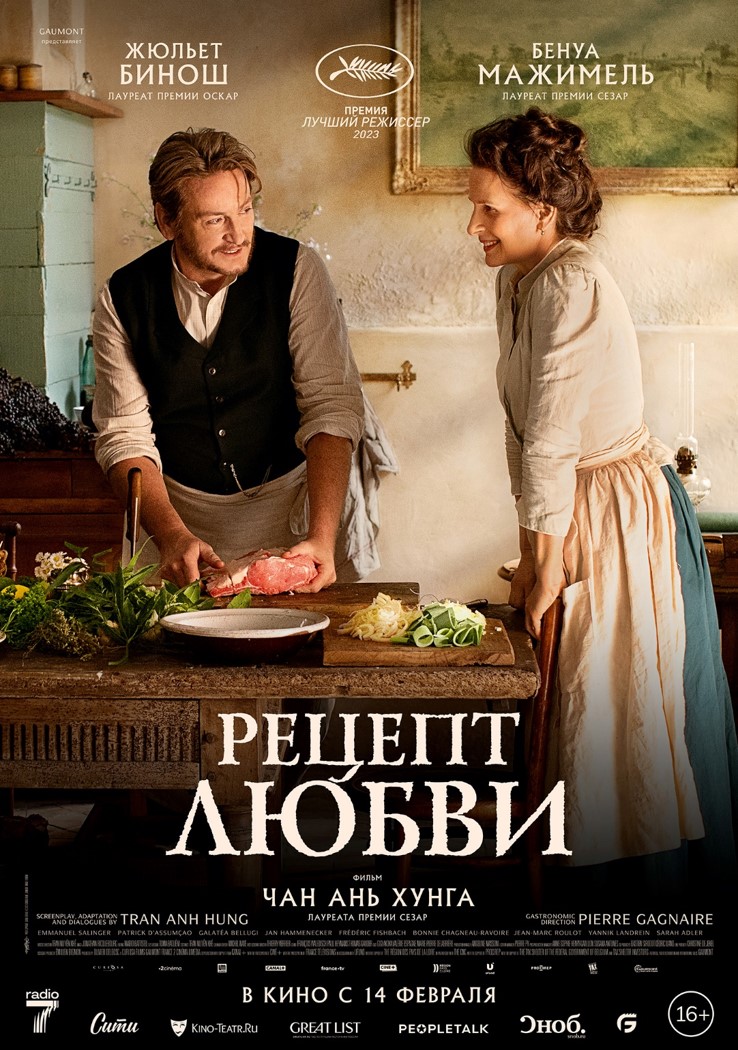 ОТ СТУДИИ GAUMONT, ПОДАРИВШЕЙ ЗРИТЕЛЯМ КАРТИНЫ «1+1», «ПЯТЫЙ ЭЛЕМЕНТ» И «ЛЕОН»ПРИЗЕР КАННСКОГО КИНОФЕСТИВАЛЯ 2023НОМИНАНТ НА ПРЕМИЮ «ОСКАР»-2024«РЕЦЕПТ ЛЮБВИ»14 февраля компания Global Film выпустит в российский прокат фильм «РЕЦЕПТ ЛЮБВИ», номинированный на премию «Оскар»-2024 и завоевавший на 76-м Каннском кинофестивале приз за лучшую режиссуру. «Рецепт любви» - это тонкая и созерцательная романтическая комедия, которая окунет зрителей в мир кулинарного искусства Франции конца XIX века.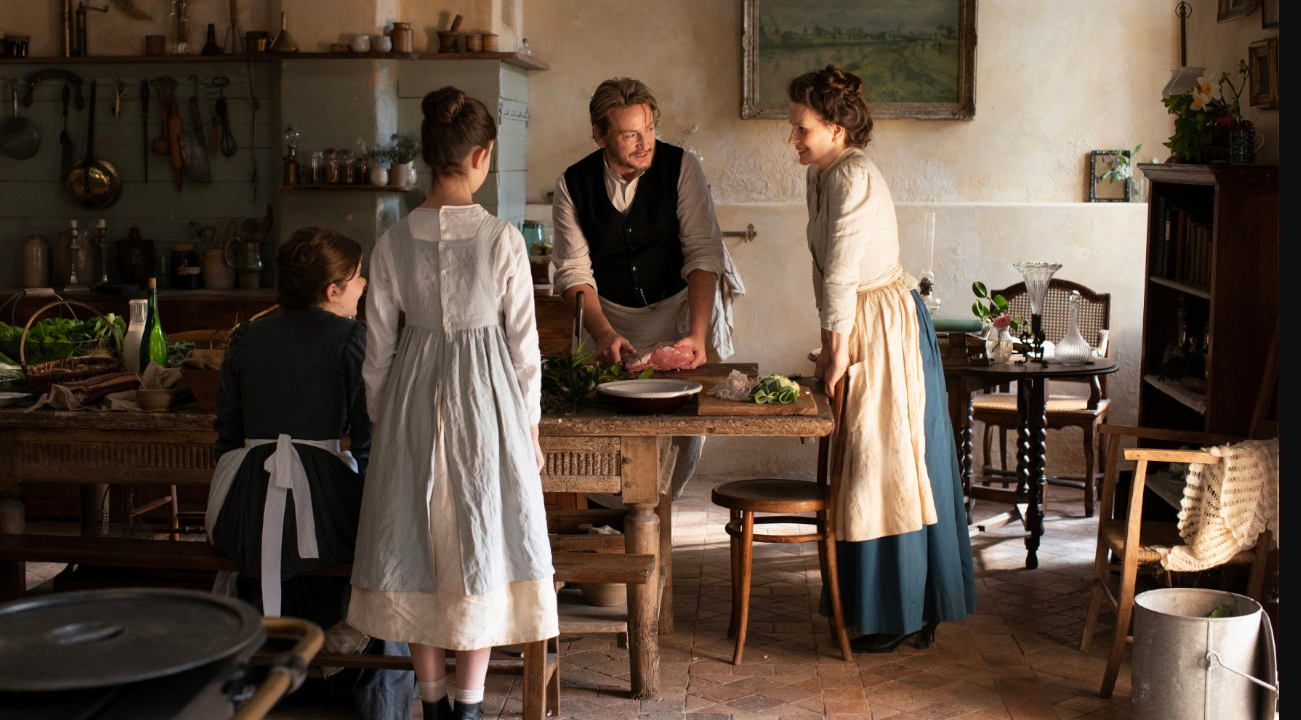 Главные роли в картине от студии Gaumont, подарившей зрителям культовые «1+1», «Пятый элемент» и «Леон», исполнили Жюльет Бинош («Шоколад», «Английский пациент») и Бенуа Мажимель («Пианистка», «Странные сады»). Режиссером фильма выступил Чан Ань Хунг («Рикша», «Норвежский лес», «Аромат зеленой папайи»).Съемки картины проходили в знаменитом Анжерском замке в апреле и мае 2022 года.«Рецепт любви», основанный на романе Марселя Руффа “La vie et la passion de Dodin Bouffant” (1924 г.), рассказывает о жизни и любви Додена Буффана (Dodin Bouffant), знаменитого французского гастронома.Синопсис:Эжени и Доден – дуэт одарённых поваров, создающих изысканные блюда, способные впечатлить даже самых лучших шеф-поваров со всего мира. Доден давно влюблен в Эжени и хочет жениться на ней: он решительно намерен завоевать сердце своей возлюбленной, попутно навсегда изменив мир кулинарии.СМОТРЕТЬ ТРЕЙЛЕРФранцузский режиссер вьетнамского происхождения Чан Ань Хунг широкой публике может быть известен экранизацией романа Харуки Мураками «Норвежский лес», а также фильмом «Аромат зелёной папайи», который был назван лучшим дебютом на Каннском кинофестивале в 1993 году.«Я долго искал тему, связанную с гастрономией как с профессией и искусством. В результате нашел потрясающую книгу «Жизнь и страсть Додена Буффана» Марселя Руффа. Я понял, что именно она послужит мне вдохновением. Но предпочел рассказать эту историю как приквел к роману Руффа. Это дало мне определенную свободу, а также возможность исследовать тему супружества в кино. Главные герои – немолодая пара, между ними нет никакой сказочной, надуманной романтики и жгучей страсти. Они находятся в спокойных отношениях, а в их жизни уже все упорядочено», – рассказал Чан Ань Хунг.По сюжету Доден регулярно предлагает своей возлюбленной Эжени выйти за него замуж, но она систематически отказывается. Каждый раз он повторяет, что «брак – это ужин, который начинается с десерта» и ищет новые дорожки к своей цели.«Красота их отношений заключается в сопротивлении. Доден все еще влюблен в нее после стольких лет. В то же время, он чувствует, что никогда не владел ею. Мне нравится создавать моменты, когда один из главных героев, как и зритель, зависает в напряжении, не имея однозначного ответа. Это то, что завораживает нас больше всего в жизни: моменты, когда мы не уверены, что именно пытается нам сказать собеседник. С другой стороны, когда дело касается кухни, они находятся в абсолютном понимании. В этом источник их химии», — добавил режиссер.Для воплощения своей идеи и передачи мощной химии, режиссеру потребовались настоящие таланты. Главные роли в новом фильме исполнили обладательница премии «Оскар» Жюльет Бинош и лауреат премии «Сезар» Бенуа Мажимель, которые в реальной жизни были настоящей парой.  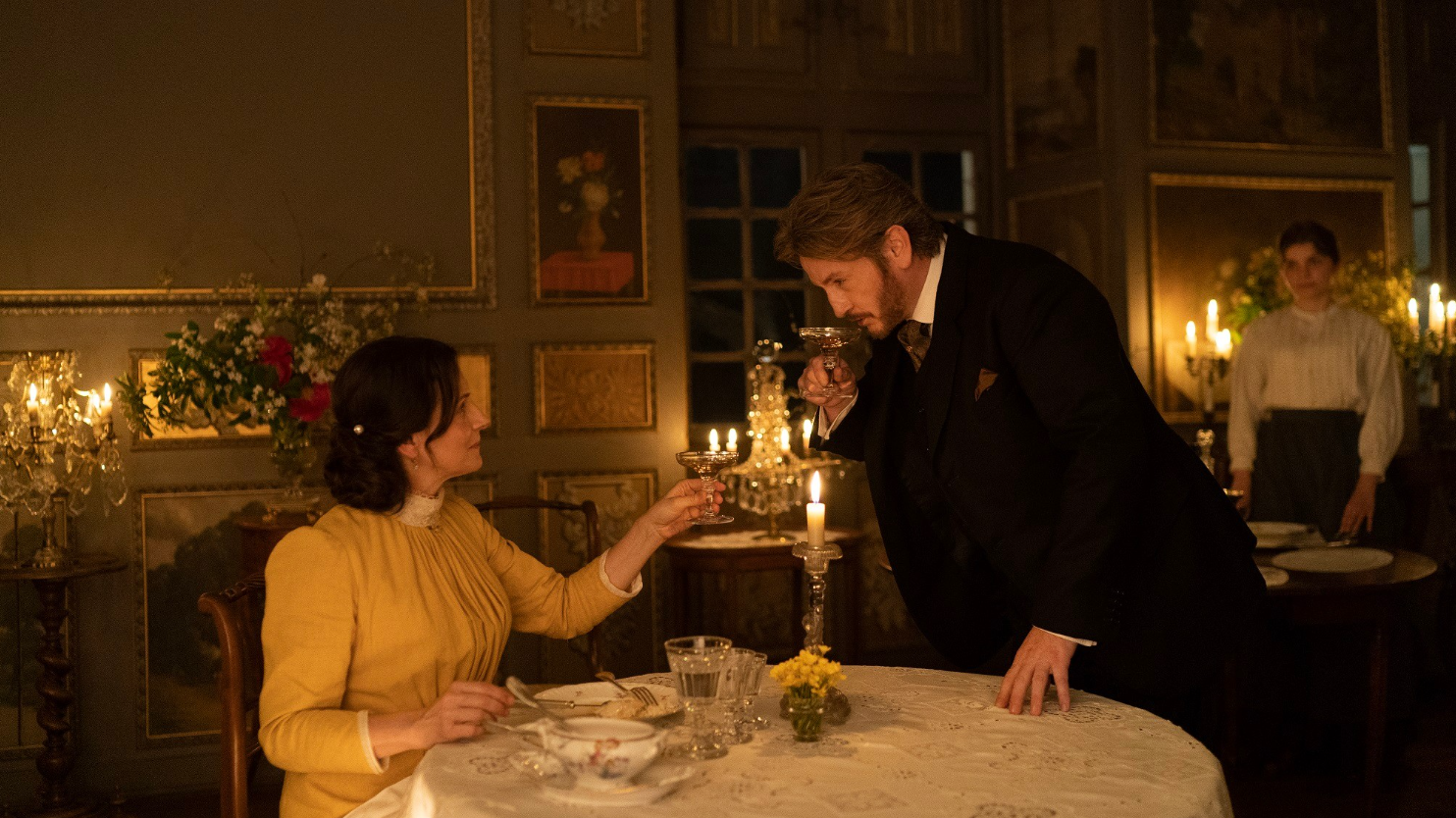 «При подборе актеров я сразу подумал о Жюльет. Она обладает невероятным талантом и шармом. С ее появлением все становится настоящим, интересным, трогательным. Возможно, она этого не осознает, но, когда она появлялась на съемочной площадке, дисциплина моментально улучшалась. И если честно, без ее помощи фильм никогда бы не был снят. Бенуа пришел в проект позже. Нам очень повезло, так как он самый непринужденный и забавный актер, с которым я когда-либо работал. У него большой талант! Он умеет расслабляться, когда это действительно нужно, умеет отпускать ситуацию и с ним легко работать. Я очень доволен тем, что нам удалось воссоединить этих прекрасных актеров. Довольными будут и зрители. Жюльет и Бенуа в реальной жизни искушенные гурманы, поэтому им не потребовалась много времени для подготовки, чтобы превратиться в настоящих поваров», — заявил режиссер.Чан Ань Хунг также настаивает, что именно французы в свое время определяли гастрономические тренды и правила. И именно французы выступали за объединение вкусов, дополняя то или иное блюдо вином. Франция имеет самый богатый и разнообразный терруар, поэтому французская гастрономия остается одной из лучших в мире. К съемкам картины привлекли одного из лучших поваров современности, обладателя 14 звезд Мишлен - Пьера Ганьера, который выступил гастрономическим консультантом. В 2015 году знаменитый французский шеф получил награду «Лучший шеф-повар в мире». Ганьер разрушил устои классической французской кухни, замысловато смешав в своих произведениях вкусы, цвета, текстуры и ингредиенты, тем самым создав современную французскую фьюжн-кухню. Пьер управляет 18 лучшими ресторанами по всему миру.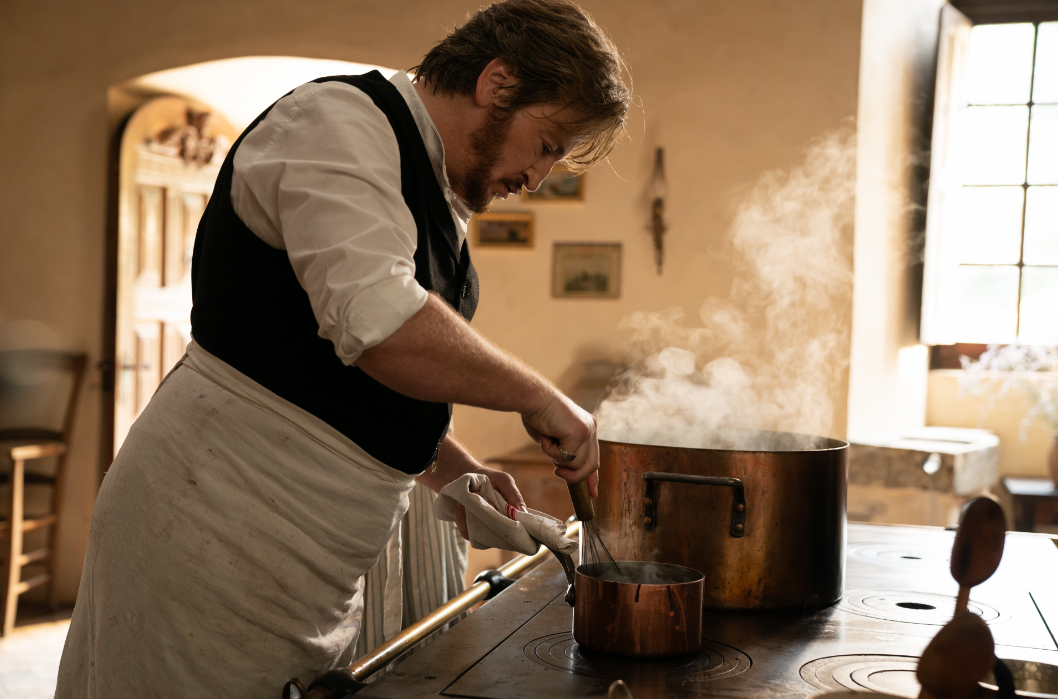 «Мы с Пьером впервые встретились на его кухне. Он пригласил меня на обед отведать изумительное рагу. Мы начали работать вместе задолго до старта съемок. Он выбирал блюда для фильма, а потом сам их готовил. Ему приходилось готовить заранее, чтобы я мог увидеть, как они будут выглядеть в кадре. Пьер настоящий мечтатель! Он по-настоящему щедрый и искренний. Мы все были в восторге, когда Пьер согласился сыграть роль кулинарного офицера в нашем фильме. Обычно на съемках используют фальшивую еду, переработанную по мере необходимости, но у нас все было по-настоящему. Есть, конечно, и негативный аспект такого подхода: когда я кричал «Снято!», актеры все равно продолжали есть. Команде реквизиторов приходилось умолять отдать тарелки. Но актеров в данном случае легко понять», — смеется режиссер.  «Мы познакомились с Хунгом, когда он пришел ко мне на обед. До этого я уже видел его работы, был знаком с его режиссерской манерой и редкой элегантностью… Так что, когда он попросил меня помочь в съемках фильма по мотивам Додена Буффана, то с энтузиазмом сказал «да». Я всегда любил кино. Могу оценить движение камеры, расшифровать определенные тонкости, как человек, наслаждающийся хорошим вином. Я провожу много свободного времени в кинотеатрах – в единственном месте, где, как мне кажется, можно по-настоящему оценить фильм. Конечно, мне понравилось работать с Жюльет и Бенуа. Они оба настоящие таланты!», — вспоминает Пьер Ганьер.«Рецепт любви» стал неожиданным открытием как для критиков Каннского кинофестиваля, так и для жюри. По словам первых зрителей, во время просмотра фильма режиссер заставил их ощутить с экрана запахи и вкусы.На 96-й церемонии «ОСКАР» картина будет представлен в номинации «Лучший фильм на иностранном языке». Лента режиссера Чан Ань Хунга опередила обладателя «Золотой пальмовой ветви» фильм «Анатомия падения», который также рассматривался в качестве возможного представителя Франции на главной кинопремии мира в 2024 году.«Рецепт любви», подобно лучшим французским блюдам высокой кухни, подарит зрителям невероятное наслаждение и оставит прекрасное послевкусие!В КИНОТЕАТРАХ С 14 ФЕВРАЛЯ!РЕЦЕПТ ЛЮБВИ // LA PASSION DE DODIN BOUFFANT // THE POT AU FEU // THE TASTE OF THINGSПроизводство: ФранцияЖанр: мелодрама, комедия, историяРелиз в России: 14.02.2024Режиссер и сценарист: Чан Ань Хунг («Рикша», «Норвежский лес», «Аромат зеленой папайи»)В ролях: Жюльет Бинош («Шоколад», «Английский пациент»), Бенуа Мажимель («Пианистка», «Странные сады»), Пьер Ганьер, Ян Хамменекер («Господин Никто»), Жан-Марк Руле («Женское дело»)16+Синопсис:Эжени и Доден – дуэт одарённых поваров, создающих изысканные блюда, способные впечатлить даже самых лучших шеф-поваров со всего мира. Доден давно влюблен в Эжени и хочет жениться на ней: он решительно намерен завоевать сердце своей возлюбленной, попутно навсегда изменив мир кулинарии.ПРЕСС-МАТЕРИАЛЫ: https://disk.yandex.ru/d/w7F_8Pp3Zme-twПостер https://disk.yandex.ru/d/76f-hWABmPVURgТрейлер https://disk.yandex.ru/d/-2zvKY1cCvq9KgКадры https://disk.yandex.ru/d/blutjzPX7I9L0QПресс-релиз https://disk.yandex.ru/d/oK5bdok1ggfl1QСМОТРЕТЬ ТРЕЙЛЕРYouTube https://youtu.be/GViXlB_C29gVK https://vk.com/video-214294644_456239529